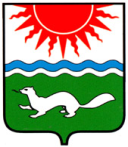 АДМИНИСТРАЦИЯ СОСЬВИНСКОГО ГОРОДСКОГО ОКРУГАПОСТАНОВЛЕНИЕот  02.03.2015  №  141			                                 р.п. СосьваО проведении муниципального тура военно-спортивной игры «Зарница» среди команд образовательных учреждений Сосьвинского городского округаВ целях реализации Плана мероприятий по выполнению муниципальной программы «Развитие культуры, физической культуры и спорта, молодёжной политики в Сосьвинском городском округе до 2020 года», утверждённой  постановлением администрации Сосьвинского городского округа от 17.01.2014 № 3 «Об утверждении муниципальной программы «Развитие культуры, физической культуры и спорта, молодёжной политики в Сосьвинском городском округе до 2020 года», военно-патриотического воспитания подрастающего поколения в Сосьвинском городском округе, руководствуясь статьями 30.1 и 45 Устава Сосьвинского городского округа, администрация Сосьвинского городского округаПОСТАНОВЛЯЕТ:Провести 05 марта 2015 года муниципальный тур военно-спортивной игры «Зарница» среди команд образовательных учреждений Сосьвинского городского округа.Утвердить:         1) Положение о проведении  муниципального тура военно-спортивной игры «Зарница» среди команд образовательных учреждений Сосьвинского городского округа (приложение № 1);2) смету расходов на  проведении  муниципального тура военно-спортивной игры «Зарница» среди команд образовательных учреждений Сосьвинского городского округа (приложение № 2).Начальнику Отраслевого органа администрации Сосьвинского городского округа  «Управление по делам культуры, молодежи и спорта» (Барматова О.А.), начальнику отраслевого органа администрации Сосьвинского городского округа  «Управление образования» (Куракова С.А.):1) организовать  проведение 05 марта 2015 года на базе Муниципального бюджетного образовательного учреждения средней общеобразовательной школы    № 1 р.п. Сосьва имени Героя РФ Романова В.В. муниципального тура военно-спортивной игры «Зарница» среди команд образовательных учреждений Сосьвинского городского округа;2) назначить ответственных лиц за сохранность жизни и здоровья участников муниципального тура военно-спортивной игры «Зарница» среди команд образовательных учреждений Сосьвинского городского округа.Директору Муниципального казенного учреждения «Централизованная бухгалтерия  Сосьвинского городского округа»  (Мерзлякова С.В.)  произвести  расходы по Муниципальному бюджетному учреждению культуры «Культурно-досуговый центр» Сосьвинского городского округа, подраздел 0707 «Молодежная политики и оздоровление детей», целевая статья 0851546 «Реализация мероприятий по патриотическому воспитанию молодых граждан на территории Сосьвинского городского округа», вид расхода 611 «Субсидии бюджетным учреждениям на финансовое обеспечение государственного (муниципального) задания на оказание государственных (муниципальных) услуг (выполнение работ)», КОСГУ 290 «Прочие расходы» в сумме 10 000 руб. согласно сметы.Опубликовать настоящее постановление в приложении к газете «Серовский рабочий» «Муниципальный вестник» и разместить на официальном сайте Сосьвинского городского округа.Контроль  исполнения настоящего постановления возложить на заместителя главы администрации Сосьвинского городского округа по экономике и промышленности Спицину С.В.Глава администрации     Сосьвинского городского округа 						           Г.Н. Макаров                                                                                      Приложение № 1                                                                                     к постановлению администрации                                                                                      Сосьвинского городского округа                                                                                     от  «02» 03.2015 года № 141ПОЛОЖЕНИЕо проведении  муниципального тура военно-спортивной игры «Зарница» среди команд образовательных учреждений Сосьвинского городского округаЦель –  военно-патриотическое воспитание подрастающего поколения.Задачи:– физическое и духовно-нравственное воспитание молодежи;– формирование мировозрения на базе ценностей гражданственности и патриотизма;– повышение престижа военной службы у подрастающего поколения;– улучшение физической и технической подготовленности молодежи допризывного возраста;– совершенствование навыков действий в экстремальных ситуациях.Организаторы соревнований:- Отраслевой орган администрации Сосьвинского городского округа «Управление по делам культуры, молодежи и спорта»;- отраслевой орган администрации Сосьвинского городского округа «Управление образования».Место проведения и сроки:- соревнования проводятся 05 марта 2015 года на базе Муниципального бюджетного образовательного учреждения средней общеобразовательной школы           № 1 имени Героя России Виктора Романова п. Сосьва. Доставка участников соревнований к месту проведения за счет командирующих учреждений. Требования к участникам и условия допуска:- к соревнованиям допускаются не более 2 команд от образовательного учреждения, состав команды 9 человек из них не менее 2 девушек. Возраст участников: - участники команды военно-патриотических объединений 15-18 лет, старшей возрастной группы 15-18 лет, участники команды средней возрастной группы 12-14 лет. Каждую команду сопровождает 1 представитель. Заявки на участие отправляются не позднее 28 февраля 2015 года. Заявка заверяется медицинским работником и руководителем образовательного учреждения. Форма одежды участников – военная, при себе иметь спортивную форму и обувь, командное снаряжение (знамя, санитарная сумка (перевязочный материал, шины Крамера, кровоостанавливающий жгут)).К соревнованиям не допускаются команды:-     имеющие неполный состав участников;-     укомплектованные обучающимися специализированных спортклассов;- укомплектованные обучающимися образовательных учреждений, находящимися в ведении Министерства обороны или Министерства внутренних дел Российской Федерации.Программа соревнований:1. Приезд участников – 11 часов 30 минут.2. Построение команд – 12 часов 00 минут.3. Строевой смотр команд – 12 часов 45 минут (представление команд).4. Конкурсная программа – 13 часов 00 минут.5. Награждение команд и закрытие соревнований – 16 часов 00 минут.Порядок определения победителей:Команда-победительница определяется по наибольшему количеству набранных баллов. В случае равенства победители определяются по наибольшему количеству баллов в следующих конкурсах:конкурс «Статен в строю, силен в бою».конкурс по прикладной физической подготовке.конкурс «Снайпер».конкурс «Командир шагает впереди».конкурс «Если ты остался один на один с пострадавшим».Награждение:Награждаются команды занявшие 1, 2, 3 места в общем зачете и лучшие команды в отдельных конкурсах. Команда – победительница муниципального тура соревнований награждается кубком. В личном первенстве награждаются участники занявшие  первые места в стрельбе, физической подготовке, разборке-сборке автомата Калашникова.Конкурсная программа:1 Конкурс «Если ты остался один на один с пострадавшим».1 этап: Тестирование. Проходит вся команда. Тест включает 10 заданий по оказанию доврачебной помощи. Контрольное время - 10 минут. Учитывается количество правильных ответов. При равенстве набранных баллов, предпочтение отдается команде затратившей меньшее время на ответы.2 этап: Выполнение комплекса сердечно-легочной реанимации по разработанным билетам.Участвуют два человека от команды. Контрольное время 20 секунд.2. Конкурс «Статен в строю, силен в бою». Участвует вся команда. Проводится по программе уроков физкультуры и ОБЖ в соответствии со строевым уставом ВС РФ.1 этап: Действия в составе отделения (построение в 2 шеренги; расчет по порядку; доклад командира отделения судье о готовности к смотру; ответ на приветствие; ответ на поздравление; выполнение команд: «равняйсь», «смирно», «вольно», «заправиться», «разойдись», построение в одну шеренгу; расчет на первый-второй; перестроение из одной шеренги в две и обратно; повороты на месте; размыкание и смыкание строя).	Одиночная строевая подготовка (только для команд старшей возрастной группы). Три участника команды (одна девушка и два юноши) поочередно выполняют команды командира отделения, показывают строевые приемы:выход и строя, подход к начальнику, повороты на месте, движение строевым шагом, повороты в движении, отдание воинского приветствия «Начальник справа-слева», возвращение в строй.	Действия в составе отделения в движении (только для команд старшей возрастной группы). Прохождение строевым шагом, изменение направления движения, движение в полшага (полный шаг), отдание воинского приветствия в движении, остановка отделения по команде (стой). 	2 этап: «Смотр строя и песни». Торжественное прохождение отделения (команды) в колонне по два (по три) с песней (отделение выполняет воинское приветствие в движении). Для исполнения песни, командиром подается команда «отделение песню запе-вай».В конкурсе «Статен в строю, силен в бою» действия команд оцениваются по наименьшему количеству штрафных баллов. Один штрафной балл за неправильно выполненную команду, два штрафных балла за не выполненное упражнение.	Действия командира отделения оцениваются на каждом этапе по пятибальной шкале.3. Конкурс «Снайпер».В соревнованиях по стрельбе из пневматической винтовки участвуют три человека от команды (два юноши и одна девушка). Количество выстрелов: 2 пробных, три зачетных. Положение для стрельбы – стоя. Первенство лично-командное.	Разборка-сборка автомата Калашникова. Участвует вся команда. Порядок неполной разборки и сборки автомата проводится согласно наставлению по стрелковому делу. Первенство лично-командное.	Учитывается общее время выполнения упражнения всей командой. Контрольное время выполнения упражнения командой - 10 минут. За каждую последующую минуту 3 штрафных балла, за допущенные технические ошибки (нарушение техники безопасности, нарушен порядок разборки-сборки) –                             1 штрафной балл за каждую ошибку.4. Конкурс по прикладной физической подготовке.Комплексно-силовое упражнение – упражнение №17.Первые 30 секунд – из исходного положения: лежа на спине участники выполняют наклоны вперед локтями касаясь колен (руки за головой), по команде повернуться в упор лежа и следующие 30 секунд выполнить максимальное количество сгибаний и разгибаний рук. Количество выполненных упражнений суммируется (выполняют две девушки из команды).Подтягивание на перекладине (юноши). Выполняют 5 человек из команды из виса на прямых руках хватом сверху. При подтягивании подбородок должен быть выше перекладины. Первенство лично-командное.5. Конкурс «Командир шагает впереди». Действия командира оцениваются на всех этапах соревнований. Лучшим командиром признается набравший большее количество баллов.                                                                                     Приложение № 2                                                                                     к постановлению администрации                                                                                      Сосьвинского городского округа                                                                                     от  «02» 03.2015 года № 141СМЕТАрасходов на  проведении  муниципального тура военно-спортивной игры «Зарница» среди команд образовательных учреждений Сосьвинского городского округаНаименование расходовСумма, руб.КОСГУПриобретение призов10 000290Итого:10 000